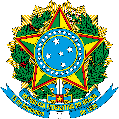 MINISTÉRIO DA EDUCAÇÃO INSTITUTO FEDERAL DE EDUCAÇÃO, CIÊNCIA E TECNOLOGIA DA PARAÍBACAMPUS PRINCESA ISABELEDITAL N.º 09/2020 - CAMPUS PRINCESA ISABEL, DE 14 DE FEVEREIRO DE 2020O DIRETOR GERAL DO INSTITUTO FEDERAL DE EDUCAÇÃO, CIÊNCIA E TECNOLOGIA DA PARAÍBA – CAMPUS PRINCESA ISABEL, no uso das atribuições legais tornam públicas as normas e procedimentos para concessão do uso dos armários para o ano letivo de 2020 e regulamenta o seu uso.I: DOS OBJETIVOS1.1. A concessão de armários ao corpo discente tem por objetivo permitir melhores condições de segurança, praticidade, organização e comodidade ao cotidiano do estudante, permitir melhor conservação do material didático e reduzir o volume de material transportado, garantindo melhores condições de saúde.II: DA DISPONIBILIDADE DOS ARMÁRIOS2.1.O Instituto Federal de Educação, Ciência e Tecnologia da Paraíba, Campus Princesa Isabel disponibilizará 100 armários, que serão de uso individual ou compartilhado, ou seja, um armário poderá atender mais de um aluno.III: DOS CANDIDATOS3.1. Poderão ser candidatos ao uso dos armários os seguintes estudantes:a. Estudantes devidamente matriculados e frequentando um dos cursos regulares e presenciais do IFPB, Campus Princesa Isabel (técnico integrado, subsequente, superior e especialização);IV – DOS PROCEDIMENTOS PARA INSCRIÇÃO4.1. As inscrições ocorrerão do dia 17/02/2020 ao dia 21/02/2020 até às 18h, no protocolo do IFPB, Campus Princesa Isabel.4.3 Os estudantes que apresentarem algum problema de saúde que o impeça ou dificulte o transporte diário de material serão deferidos como SITUAÇÃO ESPECIAL, e nesse caso o discente deverá apresentar: Laudo ou atestado médico onde conste o diagnóstico, assinatura e número do CRM legível.V – DOS PROCEDIMENTOS DE SELEÇÃO E CRITÉRIOS DE PONTUAÇÃO5.1. O processo de seleção dar-se-á por meio das seguintes pontuações:a. 3 pontos por cada estudante constando na ficha de inscrição;b. 2 pontos por cada aluno residente fora do município de Princesa Isabel;c. 1 ponto por cada estudante residente no município de Princesa Isabel;d. 4 pontos por cada estudante que, pelo horário acadêmico, tenha atividades de ensino em dois turnos; 5.2. Será contemplado com armário o estudante ou grupos de estudantes que obtiverem a maior nota no somatório dos itens contidos no ponto 5.1 (ANEXO IV);5.3. Em caso de empate, serão considerados os seguintes critérios de desempate:5.3.1 Maior pontuação no item 5.1.d5.3.2 Maior pontuação no item 5.1.a5.4. Os estudantes dos cursos técnicos integrado terão prioridade na concessão do uso dos armários;5.5. Após a concessão dos armários para os candidatos em SITUAÇÃO ESPECIAL, caso haja, o saldo será distribuído pelos estudantes dos demais cursos;5.6. As inscrições em SITUAÇÃO ESPECIAL terão prioridade na concessão do uso dos armários;VI – DO RESULTADO6.1. O resultado da concessão de armários será divulgado no dia 04/03/2020 no portal do IFPB (http://ifpb.edu.br/princesaisabel) e nos murais do Campus. Neste dia também será divulgada a data da reunião para assinatura do termo de Responsabilidade.VII – DO DIREITO AO USO DO ARMÁRIO7.1. O estudante contemplado deverá assinar um Termo de Responsabilidade (ANEXO V) de uso do armário, no qual afirma conhecer as Regras de Utilização dos Armários (ANEXO II), comprometendo-se em cumpri-las integralmente;7.2. O estudante só poderá utilizar o armário designado na seleção após a assinatura do Termo de Responsabilidade;7.3. Os estudantes contemplados serão responsáveis pelo uso adequado do seu armário;7.4. Os estudantes contemplados deverão providenciar o cadeado para trancar o seu armário e será responsável pela sua chave;7.5. Os estudantes selecionados após o número de armários disponíveis constarão em lista de espera e serão contemplados, caso haja novas vagas;7.6. O estudante contemplado terá direito ao uso do armário durante o ano letivo de 2020;7.7. O estudante que descumprir qualquer uma das Regras de Utilização dos Armários (anexo II) poderá perder o direito de utilização dos mesmos sem prejuízo de receber as sanções cabíveis, conforme as normas institucionais vigentes;7.8. O estudante contemplado deverá desocupá-lo ao concluir o curso e em fechamento de matrículas, havendo a necessidade de obter, junto a Coordenação de Formação Geral e/ou Coordenação Geral do Ensino, um nada consta do armário.VIII – DISPOSIÇÕES FINAIS8.1. A avaliação das inscrições será realizada pela Coordenação Geral de Ensino (CGE) e Coordenação de Formação Geral (CFG);8.2. Os casos omissos serão resolvidos pela Direção Geral com o apoio da Coordenação Geral de Ensino, Coordenação de Formação Geral e Coordenação Pedagógica.Princesa Isabel, 14 de fevereiro de 2020Vinícius Batista CamposDiretor GeralIFPB – Campus Princesa Isabel*Versão original assinada​​​​ANEXO I CRONOGRAMAANEXO IIMINISTÉRIO DA EDUCAÇÃOINSTITUTO FEDERAL DE EDUCAÇÃO, CIÊNCIA E TECNOLOGIA DA PARAÍBACAMPUS PRINCESA ISABELREGRAS DE UTILIZAÇÃO DOS ARMÁRIOSO IFPB - Campus Princesa Isabel disponibiliza armários para uso dos seus estudantes. A conservação dos armários é responsabilidade dos estudantes usuários e a manutenção de sua concessão dependerá do cumprimento das seguintes Regras de Utilização dos Armários:1. Os armários são destinados à guarda de materiais didáticos e de uso pessoal que estejam relacionados às necessidades cotidianas de desenvolvimento das atividades acadêmicas. 2. Os armários são de uso compartilhado, nesse caso os responsáveis serão os estudantes contemplados. 3. Cada armário possui uma trava que comporta um cadeado. Cada estudante deve providenciar o cadeado que será por ele utilizado. A instituição não fornecerá o cadeado por motivos de segurança. 4. A responsabilidade pela chave do cadeado é exclusiva dos estudantes usuários do armário. 5. Não são permitidas trocas de armários entre estudantes. Armários liberados serão ocupados pelos estudantes que estão em lista de espera. 6. É vedado guardar alimentos (sólidos ou líquidos) em embalagens fechadas ou abertas, por questões sanitárias. 7. É vedada a utilização do armário para depositar material volátil, explosivo, inflamável ou de risco à coletividade. 8. É vedado guardar no armário qualquer objeto ou substância ilícita. 9. É vedado guardar no armário objetos que não caibam adequadamente dentro do mesmo. 10. É de responsabilidade do estudante o cuidado com a conservação do armário, não sendo permitida a colagem de adesivos ou a realização de desenhos ou a inscrição de letras ou qualquer outra ação que possa marcar ou danificar o armário. 11. Caso a placa de numeração do armário seja descolada ou retirada, o estudante deverá informar imediatamente à Coordenação Geral de Ensino e Coordenação de Formação Geral para que estas providenciem o reparo, de forma a garantir que não haja dúvidas na identificação de cada armário. 12. A instituição não se responsabiliza por eventuais perdas ou furtos de objetos depositados nos armários, sendo o estudante o único responsável por garantir que seu armário esteja sempre fechado. 13. Havendo ruptura do vínculo do estudante junto ao Campus, o mesmo perderá automaticamente o direito ao uso do armário, e deverá desocupá-lo num prazo de 24h. 16. O não cumprimento destas normas implicará em medidas disciplinares envolvendo desde a suspensão temporária até a suspensão permanente de uso dos armários.ANEXO III MINISTÉRIO DA EDUCAÇÃOINSTITUTO FEDERAL DE EDUCAÇÃO, CIÊNCIA E TECNOLOGIA DA PARAÍBACAMPUS PRINCESA ISABELFICHA DE INSCRIÇÃOPrincesa Isabel, _____________, de ____________, 2020.________________________________________________________Assinatura do responsávelANEXO IV MINISTÉRIO DA EDUCAÇÃOINSTITUTO FEDERAL DE EDUCAÇÃO, CIÊNCIA E TECNOLOGIA DA PARAÍBACAMPUS PRINCESA ISABELQUADRO DE PONTUAÇÃOANEXO VMINISTÉRIO DA EDUCAÇÃOINSTITUTO FEDERAL DE EDUCAÇÃO, CIÊNCIA E TECNOLOGIA DA PARAÍBACAMPUS PRINCESA ISABELTERMO DE RESPONSABILIDADE  Eu,___________________________________________________________________, matrícula _______________, recebi o armário Nº __________ e declaro estar ciente que devo zelar pelo bem público que estou utilizando e que, ao final do presente período acadêmico, devolverei esta chave na COPAE. Também declaro estar ciente de que em caso de extravio ou dano da mesma irei arcar com os custos de reposição dessa chave e/ou cadeado. ___________________________________________________Assinatura do candidatoDescriçãoLocalDataInscrição Protocolo do IFPB - Campus Princesa Isabel17/02/2020 a 21/02/2020Análise das inscriçõesCGE e CFG02/03/2020 a 03/03/2020Divulgação do resultadohttp://ifpb.edu.br/princesaisabel e murais do Campus04/03/2020Assinatura do termo de responsabilidadeA definirA definirNOME COMPLETO:NOME COMPLETO:CPF:DATA DE NASCIMENTO:CURSO:TURMA:ENDEREÇO:ENDEREÇO:BAIRRO:CIDADE:CEP:ESTADO:CELULAR:E-MAIL:Possui impossibilidade física de carregar peso, comprovada por laudo médico? (  ) sim    (   ) nãoPossui impossibilidade física de carregar peso, comprovada por laudo médico? (  ) sim    (   ) nãoO armário será compartilhado? (  ) sim   (  ) nãoCaso sim, adicione abaixo o nome completo, turma e cidade de residência dos demais estudantes.O armário será compartilhado? (  ) sim   (  ) nãoCaso sim, adicione abaixo o nome completo, turma e cidade de residência dos demais estudantes.NOMETURMACIDADE ONDE RESIDEITENS A SEREM PONTUADOSPontuação pretendida (preenchido pelo candidato)Pontuação recebida (preenchido e avaliado pela comissão)Número de estudantes na ficha de inscrição (3 pontos por estudante)Estudantes que residem fora do município de Princesa Isabel (2 pontos por estudante)Estudantes que residem no município de Princesa Isabel (1 ponto por estudante)Estudante que, pelo horário acadêmico, tenha atividades de ensino em dois turnos (4 pontos por estudante)PONTUAÇÃO OBTIDA